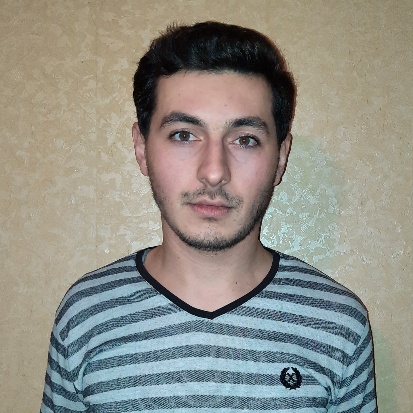 განათლება:                               2012 წელს დავამთავარე ხელვაჩაურის რაიონის სოფ.                                                     მახოს საჯარო სკოლა. 2017 წელს ჩავაბარე ბათუმის                                                     უმაღლსეს საზღვაო საინჟინრო სასწავლებელ „ანრიში“,                                                     რომელიც 2018 წელს დავასრულე და მომენიჭა გემბანის                                                     რიგითი მეზღვაურის მესამე საფეხურის პროფესიული                                                     კვალიფიკაცია.ენები:                                         ქართული ენა (მშობლიური)                                                    რუსული ენა (საშუალო დონეზე)                                                    თურქული ენა (საშუალო დონეზე)გამოცდილება:                         დაკავებული ვარ ავტო სატრანსპორტო საშუალებათა                                                     ყიდვა-გაყიდვით, მაქვს ავტომალიარკის 10 წლიანი                                                     გამოცდილება.უნარ-ჩვევები:                          ვფლობ კომპიუტერულ პროგრამირებასა და დაშლა-                                                    აწყობას.